    16. Подбор рифмы к слову: ёлка – полка, лук – жук, конфета – газета, мак – рак .     17. Отгадывание ребусов.     18. Игра «Любопытный». Взрослый задает вопросы,  ребенок  в ответпридумывают предложение, все слова в котором начинаются на заданный звук, например:19. Игра «Цепочка слов». Подобрать слова так, чтобы последний звук сказанного слова стал первым звуком следующего, например:мост - телефон - носки - иголка - автобус...    20.Упражнение "Пишем вслух". 
Чрезвычайно важный и ничем не заменимый прием: во время письма ребенок должен проговаривать вслух (диктовать) то, что он пишет и так, как оно пишется, с выделением «опасных мест». Совет логопеда!     Не думайте,  что ошибки пройдут с течением времени по мере роста ребенка. Они многократно возрастут подобно снежному кому. С увеличением объема учебного материала работать над преодолением ошибок становится все труднее. Поэтому начинать коррекционную работу следует как можно раньше.           Часто родители  недоумевают: «У меня ребенок смышленый и не глупый, а в тетрадках -  ошибка на ошибке. И читает по слогам, как маленький. А про оценки даже говорить не хочется… Что с ним происходит? »      На самом деле виной всему особенность речевого развития. Эта беда имеет имя. Дисграфия и часто сопровождающая ее дислексия – это неспособность ребенка овладеть в должной мере письмом и чтением, несмотря на сохранный интеллект, физический слух и зрение. Распознают дисграфию по повторяющимся ошибкам стойкого характера. Рассмотрим некоторые из них:   • пропуск букв  и слогов      (дружба –дужба, работа – рата);   • перестановка букв, вставки     (накрыла – наркыла, подул - подуул );   • недописывание слов      (проверка – проверк, барсук – барсу);   • замена гласных букв     (задача – задоча, кругом – крюгом,           поляна – полана, посёлок – посялок);   • замена согласных букв     (собака – зобака, миска – мишка,      мебель – небель, рука – лука,       чаща – щаща);   • искажение слов      (тонких перекладин – тонклдин,
       письменная – пистменкая);   • слитное или раздельное написание слов      (у меня – уменя, столбом – с толбом);   • обозначение мягкости при помощи Ь      (двенадцать – двенадцат, коньки – конки). Тактично и с пониманием относитесь к ребенку. Покажите, что вы знаете: его ошибки происходят не от глупости или лени, а из-за реальных проблем, решать которые вы будете вместе.  Ваши занятия с ребенком должны давать ему ощущение успеха. Вообще побольше играйте с ним. Ему в школе приходится заниматься больше, чем сверстникам. Так пусть хотя бы дома поиграет, но с пользой. Помогите ребенку разбить большое домашнее задание на несколько маленьких, чтобы он выполнял их постепенно, с перерывами, паузами для отдыха.  Развивайте у ребенка навык рефлексии (анализ в конце рабочего дня, недели «что у меня хорошо получилось»), приучайте его сравнивать свои последние достижения с собственными успехами за неделю, за месяц до происходящего. При этом сами не сравнивайте его со сверстниками! Контролируйте ребенка, четко, но ненавязчиво: регулярно проверяйте его тетради, дневник, периодически обсуждайте школьные успехи и неудачи. Главное, помните: контроль не должен быть оскорбляющим. Устраивайте чаще для ребенка занятия, развивающие мелкую моторику рук и активизирующие работу различных участков мозга: рисование, лепка, выкладывание узоров из мозаики. Всячески поощряйте упорство и трудолюбие. Если рядом любящая мама - все ребенку будет по плечу!       Одной из причин появления таких ошибок является недостаточно развитые фонематический слух и фонематическое восприятие. Важно также помнить, что мы обладаем по крайней  мере  тремя  видами  слуха. Первый слух – физический. Он позволяет нам различать  шум  листвы  и  дождя, летний гром, жужжание пчелы, писк комара,  а  также  урбанистические  звуки: гул авиалайнера, перестук колес поезда, шуршание  шин  автомобиля...  Вторая разновидность –  музыкальный  слух.  Благодаря  ему  мы  можем  наслаждаться мелодией любимой песни и прекрасной музыкой великих  композиторов.  Наконец, третий вид – речевой  слух.  Можно  обладать  хорошим  музыкальным  и  очень неважным речевым  слухом. Речевой или фонематический слух позволяет понимать речь, чувствовать интонацию и оттенки сказанного. Фонематический слух — это и умение различать все звуки родного языка, смысл слов, близких по звучанию. Для успешного овладения грамотой ребенок должен иметь хорошо развитый фонематический слух, развитое фонематическое восприятие — способность устанавливать, какие звуки слышны в слове, их последовательность, количество. Например, слово «дом» — звуки — д, о, м. Три звука. Первый звук — «д», второй — «о», третий звук в слове — «м». Если ребенок затрудняется в выделении звуков в слове, их последовательности, количестве, то это уже должно насторожить родителей. Ребенку нужна  помощь! Помните, что дислексия и дисграфия – это большой синдром, включающий функциональные особенности мозговых тканей, незрелостью ряда психических функций, возможные последствия раннее перенесенных заболеваний, нервно-психические расстройства, а потом уже непосредственно нарушения чтения и письма. Поэтому без специально организованной, систематической помощи специалистов: МУНИЦИПАЛЬНОЕ ОБЩЕОБРАЗОВАТЕЛЬНОЕ УЧРЕЖДЕНИЕ«СРЕДНЯЯ ШКОЛА №9»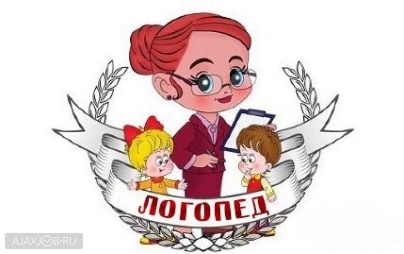 ТРУДНОСТИМЛАДШИХ ШКОЛЬНИКОВ В ОВЛАДЕНИИ ЧТЕНИЕМ И ПИСЬМОМ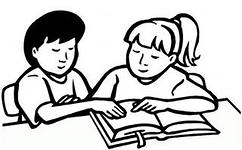 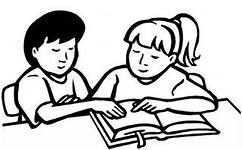 СОВЕТЫ УЧИТЕЛЯ-ЛОГОПЕДА:МАМЬЯНОВОЙ АНАСТАСИИ СЕРГЕЕВНЫПереславль-Залесский2020 год.неврологом, психологом, логопедом и учителем эти нарушения не могут быть скомпенсированы. Игры, задания на развитие фонематического слуха     1. Подобрать слова или отобрать картинки с  заданным звуком.     2. Подбери и назови слова с заданным количеством звуков.     3. Определить наличие, место данного звука  в слове (на слух). Взрослый произносит слово, выделяет в нем звук, а ребенку нужно определить его порядковый номер  в слове.     4.Взрослый в правильной последовательности раздельно произносит звуки, ребенок – составляет из них слово. Например, (р)   (у)   (ч,)   (к)  (а)    -  ручка     5. «Звукоедик» съел первый звук (последний) в словах, ребенку нужно  восстановить слова.      6. «Буква заблудилась». Верни ее домой. РОАЗ (роза), КАРН (кран)      7. Игра «Слово рассыпалось». Составить из букв слово:  Ы Ш Р  А К   (крыша)    8. «Буква потерялась». Найди её и вставь.    КАРАНД?Ш     9. «Лесенка». Добавить недостающую букву. Па - ,  па - -,   па- -, па - - -   (паР, паРК, паРОМ)     10. Добавление недостающего слогаКоле… , пар …,  солда …, сто …     11. Деление слов на слоги, определение последовательности слогов, количества звуков в каждом слове.     12. Выделение ударного слога (отхлопать слово по слогам, ударный слог хлопать громче)     13. Отстукивание ритмических рисунков после однократного прослушивания.     14. Игра «Телеграф». Взрослый отстукивает слоговую структуру слова, а ребенок должен догадаться, какое это могло бы быть слово.     15. Игра «Магнитофон». Взрослый поочередно с паузами называет слоги, из которых дети должны сложить слово.